St Werburghs City Farm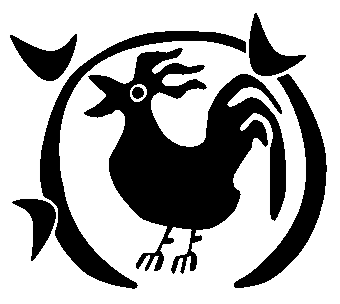 EQUALITIES MONITORING FORMInformation collected on the Farm's Equalities Monitoring Form will be used to ensure that the Farm is successfully targeting those most in need of our services and facilities. Please state if you, or how many people in your visiting group, fall into the stated categories:Activity:		AgeDate:			0 - 5Area of Bristol where you live: 	6 - 1112 - 15Gender	16 - 17Male	18 - 24Female	25 - 49Prefer not to say or don't know	50 - 64Race and Ethnicity65 - 7475 +Prefer not to sayDisability: do you consider yourself to be disabled?Yes NoPrefer not to say or don't knowSexual OrientationBisexual Lesbian or Gay HeterosexualPrefer not to say or don't knowGender: is your gender different to that assigned at birth?Yes NoPrefer not to say or don't knowPeople of FaithBuddhist Christian Hindu Jewish Muslim Sikh NoneDon't know / not sureOther faith, religion or belief Prefer not to sayWould you consider you or anyone in your group to be socially or economically disadvantaged:Not in education, training or employmentHave multiple/complex needs including alcohol/drug issues; on probation and prison leaver etc.Marginalised from your community as an asylum seeker, refugee, isolated older person etcLive in a community that falls within the most deprived 20% of communities within the UK (IMD) such as Lower Montpellier; St Agnes; St Pauls; Lockleaze South; Easton Road etc.Do you travel to the Farm by foot, on bike, by public transport, taxi or your own vehicle? Foot/BikeThank you for taking the time to complete this feedback form. We really appreciate it!BangladeshiAsian or Asian BritishChinese IndianPakistaniAsian or Asian BritishChinese IndianPakistaniAsian or Asian BritishChinese IndianPakistaniAsian or Asian BritishChinese IndianPakistaniAsian or Asian BritishChinese IndianPakistaniAsian or Asian BritishChinese IndianPakistaniOtherOtherAfricanBlack or BlackCaribbeanBlack or BlackCaribbeanBlack or BlackCaribbeanBritishSomaliBritishSomaliOtherOtherOther ethnic groupArab Iranian Iraqi Kurdish TurkishOtherOther ethnic groupArab Iranian Iraqi Kurdish TurkishOtherOther ethnic groupArab Iranian Iraqi Kurdish TurkishOtherOther ethnic groupArab Iranian Iraqi Kurdish TurkishOtherOther ethnic groupArab Iranian Iraqi Kurdish TurkishOtherOther ethnic groupArab Iranian Iraqi Kurdish TurkishOtherOther ethnic groupArab Iranian Iraqi Kurdish TurkishOtherOther ethnic groupArab Iranian Iraqi Kurdish TurkishOtherOther ethnic groupArab Iranian Iraqi Kurdish TurkishOtherOther ethnic groupArab Iranian Iraqi Kurdish TurkishOtherOther ethnic groupArab Iranian Iraqi Kurdish TurkishOtherOther ethnic groupArab Iranian Iraqi Kurdish TurkishOtherWhite and AsianWhite and AsianMixed / multipleWhite and Black AfricanMixed / multipleWhite and Black Africanethnic groupWhite and Black CaribbeanOtherOtherBritishEastern EuropeanEastern EuropeanGypsyGypsyGypsyWhiteIrishWhiteIrishIrish or Scottish TravellerIrish or Scottish TravellerRomaRomaOtherOtherPrefer not to say/don't know